Can you describe this picture? Remember to think about your 5 senses. 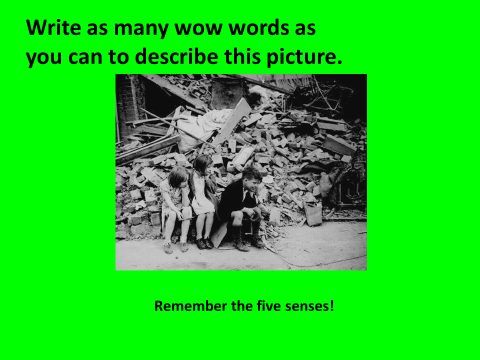 